Муниципальное бюджетное общеобразовательное учреждение«Средняя общеобразовательная школа №3» аула ДжерокайШовгеновского района Республики Адыгея385461 а.Джерокайул.Краснооктябрьская 45бskola3- gerokai@yandex.ru.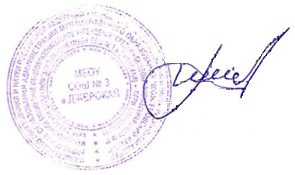 Утверждено Директор МБОУ СОШ №3 а. Джерокай____________Паков М.М.Приказ № «_____»    от «22» марта 2022г.План мероприятий (Дорожная карта) по подготовкек введению обновленного ФГОС НОО и ООО в МБОУ СОШ №3 А. Джерокай№п/пМероприятияСрокиреализацииОжидаемые результатыОтветственные1. Организационное и нормативное обеспечение перехода на обновленные ФГОС НОО и ООО1. Организационное и нормативное обеспечение перехода на обновленные ФГОС НОО и ООО1. Организационное и нормативное обеспечение перехода на обновленные ФГОС НОО и ООО1. Организационное и нормативное обеспечение перехода на обновленные ФГОС НОО и ООО1. Организационное и нормативное обеспечение перехода на обновленные ФГОС НОО и ООО1.1.Создание рабочей группы, ответственной за реализацию ФГОС НОО и ООО обновленного поколения в МБОУ СОШ №3 а. ДжерокайМарт, 2022 г.Приказ	по	созданию	рабочей	группы, положение о рабочей группе.Паков М.М., директор, Мамишева Н.Р., зам.директора по УВР1.2.Разработка и утверждение плана мероприятий (Дорожная карта) перехода на обновленный  ФГОС НОО и ООО.Март, 2021 г.Приказ об утверждении плана мероприятий (Дорожная карта) перехода на обновленный ФГОС НОО и ООО.Паков М.М., директор, Мамишева Н.Р., зам.директора по УВР1.3.Изучение	документов	федерального, регионального уровня, регламентирующих введение ФГОС НОО и ООО.В течение всего периодаЛисты инструктажа и ознакомления сдокументами федерального, регионального уровня, регламентирующими введение ФГОС НОО и ООО.Рабочая группа1.4.Формирование банка данных нормативно- правовых документов федерального, регионального, муниципального уровней, обеспечивающих переход на новые ФГОСНОО и ФГОС ООО.В течение всего периодаБанк данных нормативно-правовыхдокументов федерального, регионального, муниципального уровней, обеспечивающих реализацию ФГОС НОО и ООО.Рабочая группа1.5.Проведение родительских собраний в классах начальной и основной школы, посвященных постепенному переходу на обновленные ФГОС НОО и ООО за период 2022-2027 годовДо конца 2021/2022уч. года иежегодно до 2027 г.Протоколы общешкольных родительских собраний, посвященных постепенному переходу на обновленные  ФГОС НОО и ООО.Рабочая группа1.6.Проведение классных родительских собраний в 1-х и 5-х классах, посвященных обучению по обновленные ФГОС НОО и ООО с 1 сентября 2022года.Май-август, 2022 г.Протоколы	классных	родительских собраний в 1-х и 5-х классах, посвященных обучению по обновленным ФГОС НОО и ОООКлассные руководители, учителя-предметники1.7.Внесение изменений и дополнений вдокументы, регламентирующие деятельность МБОУ СОШ №3 а. Джерокай в связи с подготовкой квведению  обновленным ФГОС НОО и ООО.до 01.09.2022 г.и далее по мере необходимостиРазработка новых Положений, принятие приказов, иных документов.Паков М.М., директор1.8.Рассмотрение вопросов подготовки и введения ФГОС НОО и ООО на августовскомпедагогическом совете, заседаниях школьных МО учителей начальных классов и основной школы.Август 2022 г. и далее регулярноИнформирование	педагогическихработников по вопросам введения ФГОС НОО и ООО.Паков М.М., директор, Мамишева Н.Р., зам.директора по УВР1.9.Анализ имеющихся в МБОУ СОШ №3 а. Джерокай условий и ресурсного обеспечения реализации образовательных программ НОО и ООО в соответствии с требованиями новых ФГОС.до 01.09.2022 г.Аналитическая справка об оценке условий образовательной организации с учетом требований новых ФГОС НОО и ООО.Рабочая группа1.10.Разработка на основе примерной программы ООП НОО и ООО МБОУ СОШ №3 а. Джерокай, в том числе рабочей программы воспитания, календарного плана воспитательной работы, программыформирования УУД, программы коррекционной работы, в соответствии с требованиями новых ФГОС, учебных планов.до 30.08.2022 г.Протоколы заседаний рабочей группы по разработке основной образовательной программы. Разработанная и утвержденная ООП НОО и ООО МБОУ СОШ №3 а. Джерокай, в томчисле рабочая программа воспитания, календарный план воспитательной работы, программа формирования УУД, программа коррекционной работы, учебных планов.Рабочая группа1.11.Разработка и реализация системы мониторинга образовательных потребностей (запросов) обучающихся и родителей (законныхпредставителей) для проектирования учебныхпланов НОО и ООО в части, формируемой участниками образовательных отношений, и планов внеурочной деятельности НОО и ООО.ЕжегодноАналитическая справка зам. директора по УВР и ВР.Рабочая группа1.12.Внесение изменений в «Положение о формах, периодичности, порядке текущего контроля успеваемости и промежуточной аттестации обучающихся» в части введения комплексного подхода к оценке результатов образования: предметных, метапредметных, личностных в соответствии с обновленными ФГОС НОО и ООО.По мере необходимостиПоложение о формах, периодичности, порядке текущего контроля успеваемости и промежуточной аттестации обучающихся. Протокол педсовета об утверждении изменений.Паков М.М., директор, Мамишева Н.Р., зам.директора по УВР1.13.Формирование плана функционирования ВСОКО в условиях постепенного перехода на обновленные  ФГОС НОО и ООО и реализации ООП НОО и ООО по новым ФГОС НОО и ОООСентябрь, ежегоднос 2022 по 2027гг.План функционирования ВСОКО на учебный год. Аналитические справки по результатам ВСОКО.Паков М.М., директор, Мамишева Н.Р., зам.директора по УВР1.14.Разработка и реализация моделей сетевого взаимодействия образовательной организации и учреждений дополнительного образованиядетей, учреждений культуры и спорта, среднихспециальных и высших учебныхПо мере необходимостиМодели сетевого взаимодействия Договоры о сетевом взаимодействии.Рабочая группа2.	Методическое обеспечениеединого перехода на обучение по обновленным ФГОС НОО и ОООединого перехода на обучение по обновленным ФГОС НОО и ООО2.1.Проведение инструктивно-методических совещаний и обучающих семинаров по вопросам введения ФГОС для учителей начальной и основной школы, участие в вебинарах.В течение всего периодавнедрения ФГОСРазрешение вопросов, возникающих в ходе внедрения ФГОС НОО и ООО.Рабочая группа2.2.Разработка рабочих программ по предметам учебного плана, в том числе курсов внеурочной деятельности.Ежегодно до 01.09.(до 2027 г.)Утверждение рабочих программ по предметам учебного плана, в том числе курсов внеурочной деятельностиПаков М.М., директор, Мамишева Н.Р., зам.директора по УВР2.3.Разработка плана методической работы, обеспечивающей сопровождение постепенного перехода на обучение по обновленным ФГОС НОО и ООО.Ежегодно до 01.09.(до 2027 г.)План методической работы. Приказ об утверждении плана методической работы.Паков М.М., директор, Мамишева Н.Р., зам.директора по УВР2.4.Корректировка плана методических семинаров повышения квалификации педагогических работников МБОУ СОШ №3 а. Джерокай с ориентацией на проблемы перехода на обновленный ФГОС НОО и ООО.Ежегоднос 2022 по 2027 гг.План методических семинаров повышения квалификации педагогических работников образовательной организацииПаков М.М., директор, Мамишева Н.Р., зам.директора по УВР2.5.Обеспечение консультационной методической поддержки педагогов по вопросам реализации ООП НОО и ООО по обновленным ФГОС.В течение всего периодас 2021 по 2027 гг.Наличие специальной страницы на сайте МБОУ СОШ №3 а. ДжерокайПаков М.М., директор, Мамишева Н.Р., зам.директора по УВР2.6.Формирование пакета методических материалов по теме реализации ООП НОО и ООО по обновленным ФГОС.В течение всего периодас 2021 по 2027 гг.Пакет методических материалов по теме реализации ООП НОО и ООО по обновленным ФГОС.Мамишева Н.Р., зам.директора по УВР2.7.Обеспечение участия педагогов вмероприятиях муниципального, регионального уровня по сопровождению внедрения обновленных ФГОС НОО и ООО.ПостоянноПовышение квалификации учителей по вопросам реализации ООП НОО и ООО.Мамишева Н.Р., зам.директора по УВР3. Кадровое обеспечение постепенного перехода на обучение по новым ФГОС НОО и ООО3. Кадровое обеспечение постепенного перехода на обучение по новым ФГОС НОО и ООО3. Кадровое обеспечение постепенного перехода на обучение по новым ФГОС НОО и ООО3. Кадровое обеспечение постепенного перехода на обучение по новым ФГОС НОО и ООО3. Кадровое обеспечение постепенного перехода на обучение по новым ФГОС НОО и ООО3.1.Приведение в соответствие с требованиями новых ФГОС НОО и ООО должностных инструкций работников   МБОУ СОШ №3 а. Джерокай .До 01.09.2022 г.Должностные инструкции.Паков М.М., директор, Мамишева Н.Р., зам.директора по УВР3.2.Обеспечение психолого-педагогического сопровождения участников образовательных отношений; вариативность форм психолого- педагогического сопровождения (профилактика, диагностика, консультирование, коррекционная работа, развивающая работа, просвещение).В течение всего периода с 2021 по 2027 гг.Планы специалистов сопровождения.Жачемукова А.А., педагог-психолог3.3.Обеспечение поэтапного повышения квалификации всех учителей начальной иосновной школы и членов администрации по вопросам новых ФГОС.В течение всего периода с 2021 по 2027 гг.Подготовка педагогических и управленческих кадров к введению ФГОС НОО и ООО.Мамишева Н.Р., зам.директора по УВР3.4.Координация взаимодействия учреждений общего, профессионального и дополнительного образования детей, обеспечивающая организацию внеурочной деятельности и учетвнеучебных достижений обучающихся.В течение всего периода с 2021 по 2027 гг.Вариативность внеучебной деятельности, создание оптимальной модели учета внеучебных достижений обучающихся.Рабочая группа4. Материально-техническое обеспечение постепенного перехода на обучение по новым ФГОС НОО и ООО4. Материально-техническое обеспечение постепенного перехода на обучение по новым ФГОС НОО и ООО4. Материально-техническое обеспечение постепенного перехода на обучение по новым ФГОС НОО и ООО4. Материально-техническое обеспечение постепенного перехода на обучение по новым ФГОС НОО и ООО4. Материально-техническое обеспечение постепенного перехода на обучение по новым ФГОС НОО и ООО4.1.Анализ соответствия материально-технической базы МБОУ СОШ №3 а. Джерокай для реализации ООП НОО и ООО действующим санитарным и противопожарным нормам, нормам охраны труда.До 30.08.2022 г.Аналитическая справка об оценке условий образовательной организации с учетом требований обновленных ФГОС НОО и ОООСитимов Б.Р., завхоз4.2.Комплектование библиотек УМК по всем предметам учебных планов для реализации обновленных ФГОС НОО и ООО в соответствии с Федеральным перечнем учебников.Ежегодно до сентября 2022-2027 ггНаличие утвержденного и обоснованного списка учебников для реализации обновленных ФГОС НОО и ООО. Формированиеежегодной заявки на обеспечение образовательной организации учебниками в соответствии с Федеральным перечнем учебников.Паков М.М., директор, Мамишева Н.Р., зам.директора по УВР Емзешева Г.К., педагог- библиотекарь4.3.Обеспечение кабинетов комплектами наглядных пособий, карт, учебных макетов, специального оборудования, обеспечивающих развитие компетенций, соответствующих требованием обновленных ФГОС. Использование оборудования, полученного в рамках реализации проекта «Цифроваяобразовательная среда».РегулярноУкомплектованность кабинетов необходимыми пособиями, комплектами специального лабораторного оборудования,обеспечивающими проведение лабораторных работ и опытно экспериментальной деятельности.Паков М.М., директор, Ситимов Б.Р., завхоз5. Информационное обеспечение постепенного перехода на обучение по новым ФГОС НОО и ООО5. Информационное обеспечение постепенного перехода на обучение по новым ФГОС НОО и ООО5. Информационное обеспечение постепенного перехода на обучение по новым ФГОС НОО и ООО5. Информационное обеспечение постепенного перехода на обучение по новым ФГОС НОО и ООО5. Информационное обеспечение постепенного перехода на обучение по новым ФГОС НОО и ООО5.1.Проведение просветительских мероприятий, направленных на повышение компетентности педагогов МБОУ СОШ №3 а. Джерокай и родителей обучающихся по вопросам введения обновленных ФГОС.ПостоянноПакет информационно-методических Материалов. Раздел на сайте МБОУ СОШ №3 а. Джерокай.Мамишева Н.Р., зам.директора по УВР5.2.Обеспечение возможности использования участниками образовательного процесса ресурсов и сервисов цифровойобразовательной среды.ПостоянноИспользование ЭОР и ЦОС при реализации ООП НОО и ООО.Рабочая группа5.3Обеспечение доступа к информационным ресурсам посредством сети Интернет.ПостоянноРазмещенные на сайте МБОУ СОШ №3 а. Джерокай информации по новым ФГОС.Мамишева Н.Р., зам.директора по УВР5.4.Обеспечение возможности реализации программ начального общего и основного общего образования с применением электронного обучения, дистанционных образовательных технологий.При необходимостиНаличие авторизированного доступа к совокупности информационных и электронных образовательных ресурсов, информационных технологий и средств, обеспечивающих освоение обучающимися образовательных программ в полном объеменезависимо от их мест нахождения.Рабочая группа5.5.Обеспечение публичной отчетности о ходе и результатах внедрения обновленных ФГОСНОО и ООО.ЕжегодноВключение в самоанализ раздела, отражающего ход введения обновленныхФГОС НОО и ООО.Паков М.М., директор6. Финансовое обеспечение постепенного перехода на обучение по новым ФГОС НОО и ООО6. Финансовое обеспечение постепенного перехода на обучение по новым ФГОС НОО и ООО6. Финансовое обеспечение постепенного перехода на обучение по новым ФГОС НОО и ООО6. Финансовое обеспечение постепенного перехода на обучение по новым ФГОС НОО и ООО6.1.Обеспечение реализации программ начального общего и основного общего образования в соответствии с нормативами финансирования муниципальных услуг с учетом требований ФГОС.ЕжегодноСоблюдение в полном объеме государственных гарантий по получению гражданами общедоступного и бесплатного основного общего образования; возможность реализации всех требований и условий,предусмотренных ФГОС.Паков М.М., директор6.2.Определение объема расходов, необходимых для реализации ООП и достижения планируемых результатов.ЕжегодноФормирование плана финансово- хозяйственной деятельности на 2022 год и последующие годы.Паков М.М., директор6.3.Корректировка локальных актов регламентирующих установление заработной платы работников образовательной организации, в том числе стимулирующих надбавок и доплат, порядка и размеровпремирования.ЕжегодноФормирование нормативной правовой базы, регламентирующей вопросы оплаты труда в условиях внедрения обновленных ФГОС НОО и ООО.Паков М.М., директор